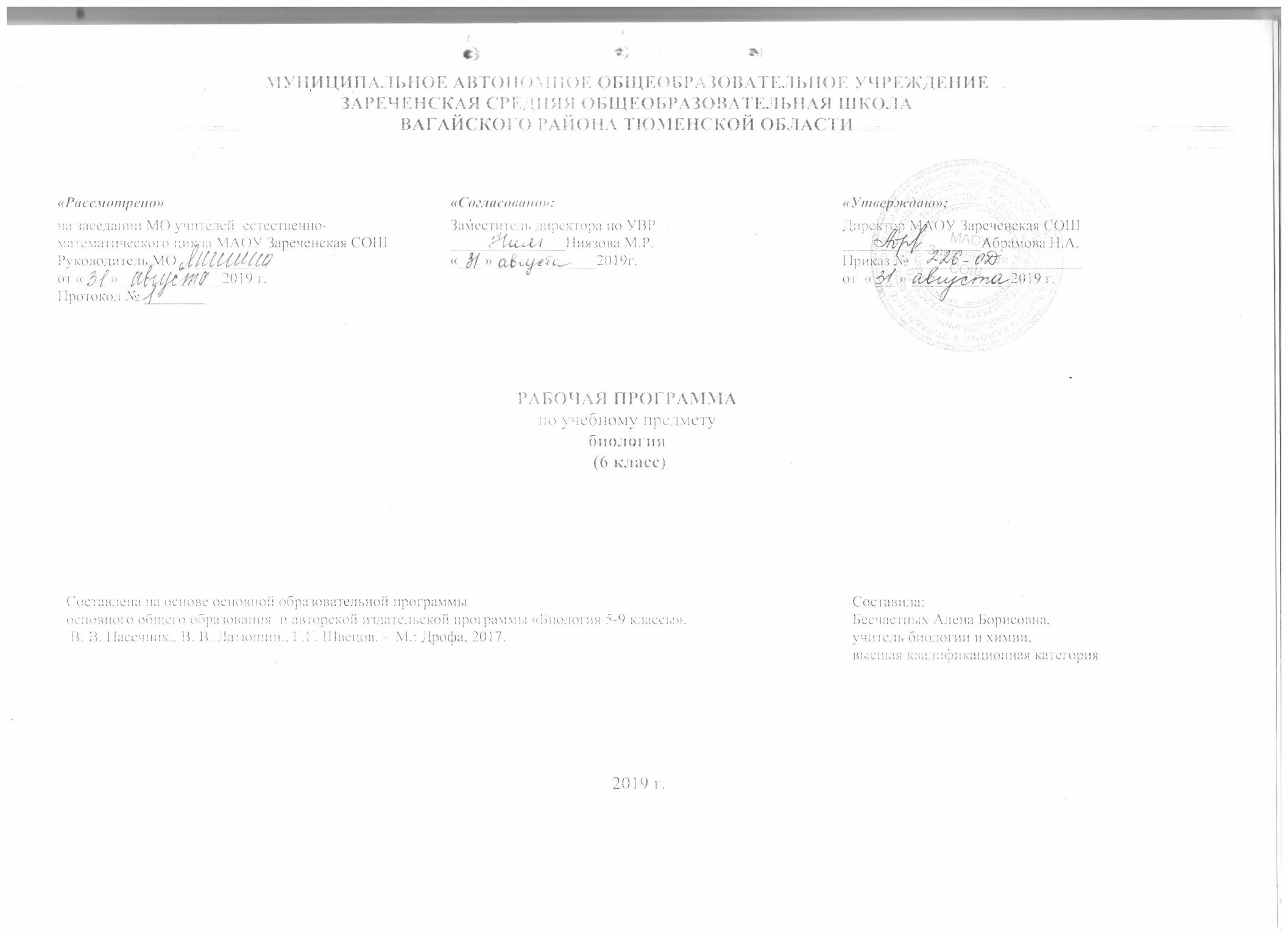 Рабочая программа по биологии6 класс «Многообразие покрытосеменных растений» — 34 часа (1 час в неделю)ПЛАНИРУЕМЫЕ РЕЗУЛЬТАТЫ ОСВОЕНИЯ УЧЕБНОГО ПРЕДМЕТА Личностные результаты обучения биологии:воспитывание российской гражданской идентичности: патриотизма, любви и уважения к Отечеству, чувства гордости за свою Родину; формирование ответственного отношения к учению, готовности и способности обучающегося к саморазвитию и самообразованию на основе мотивации к обучению и познанию, знание основных принципов и правил отношения к живой природе, основ здорового образа жизни и здоровьесберегающих технологий;сформированность познавательных интересов и мотивов, направленных на изучение живой природы; интеллектуальных умений (доказывать, строить рассуждения, анализировать, делать выводы); эстетического отношения к живым объектам;формирование личностных представлений о целостности природы, формирование толерантности и миролюбия;освоение социальных норм, правил поведения, ролей и форм социальной жизни в группах и сообществах, формирование нравственных чувств и нравственного поведения, осознанного и ответственного  отношения к собственным поступкам;формирование коммуникативной компетентности в общении и сотрудничестве с учителями, со сверстниками, старшими и младшими в процессе образованной, общественно полезной, учебно-иследовательской, творческой и других видах деятельности;формирование ценности здорового и безопасного образа жизни; усвоение правил индивидуального и коллективного безопасного поведения в чрезвычайной ситуациях, угрожающих жизни и здоровью людей, формирование основ экологического сознания на основе признания ценности жизни во всех её проявлениях и необходимости ответственного, бережного отношения к окружающей среде и рационального природопользования;Метапредметные результаты обучения биологии:учиться самостоятельно определять цели своего обучения, ставить и формулировать для себя новые задачи в учебе и познавательной деятельности, развивать мотивы и интересы своей познавательной деятельности;знакомство с составляющими исследовательской деятельности, включая умение видеть проблему, ставить вопросы, выдвигать гипотезы, давать определения понятиям, классифицировать, наблюдать, проводить эксперименты, делать выводы и заключения, структурировать материал, объяснять, доказывать, защищать свои идеи;формирование умения работать с различными  источниками биологической информации: текст учебника, научно-популярной литературой, биологическими словарями справочниками, анализировать и оценивать информациювладение основами самоконтроля, самооценки, принятия решений в учебной и познавательной деятельностиформирование и развитие компетентности  в области использования информационно-коммуникативных технологий.формирование умений осознанно использовать речевые средства для дискуссии и аргументации своей позиции, сравнивать различные точки зрения, аргументировать и отстаивать свою точку зрения.   Предметными результатами обучения биологии в 6класе являются:В познавательной (интеллектуальной) сфере:классификация — определение принадлежности биологических объектов к определенной систематической группе;выделение существенных признаков биологических объектов; соблюдения мер профилактики заболеваний, вызываемых растениями,  объяснение роли биологии в практической деятельности людей; места и роли человека в природе; родства, общности происхождения и эволюции растений (на примере сопоставления отдельных групп); роли различных организмов в жизни человека; значения биологического разнообразия для сохранения биосферы;различение на живых объектах и таблицах наиболее распространенных растений;; опасных для человека растений;сравнение биологических объектов и процессов, умение делать выводы и умозаключения на основе сравнения;выявление приспособлений организмов к среде обитания; типов взаимодействия разных видов в экосистеме; овладение методами биологической науки: наблюдение и описание биологических объектов и процессов; постановка биологических экспериментов и объяснение их результатов. 2. В ценностно-ориентационной сфере:знание основных правил поведения в природе;анализ и оценка последствий деятельности человека в природе, влияния факторов риска на здоровье человека. 3. В сфере трудовой деятельности:знание и соблюдение правил работы в кабинете биологии;соблюдение правил работы с биологическими приборами и инструментами (препаровальные иглы, скальпели, лупы, микроскопы). 4. В сфере физической деятельности:освоение приемов оказания первой помощи при отравлении ядовитыми растениями;  5. В эстетической сфере:овладение умением оценивать с эстетической точки зрения объекты живой природы.СОДЕРЖАНИЕ УЧЕБНОГО ПРЕДМЕТА «Биология 6 кл». Раздел 1. Строение и многообразие покрытосеменных растений (15 часов).Строение семян однодольных и двудольных растений. Виды корней и типы корневых систем. Зоны (участки) корня. Видоизменения корней. Побег. Почки и их строение. Рост и развитие побега. Внешнее строение листа. Клеточное строение листа. Видоизменения листьев. Строение стебля. Многообразие стеблей. Видоизменения побегов. Цветок и его строение. Соцветия. Плоды и их классификация. Распространение плодов и семян.Демонстрация Внешнее и внутреннее строения корня. Строение почек (вегетативной и генеративной) и расположение их на стебле. Строение листа. Макро- и микростроение стебля. Различные виды соцветий. Сухие и сочные плоды.Лабораторные и практические работы Строение семян двудольных и однодольных растений. Виды корней. Стержневая и мочковатая корневые системы. Корневой чехлик и корневые волоски. Строение почек. Расположение почек на стебле. Внутреннее строение ветки дерева. Видоизмененные побеги (корневище, клубень, луковица). Строение цветка. Различные виды соцветий. Многообразие сухих и сочных плодов.Актуальная тематика для региона: Сельскохозяйственный потребительский снабженческо-сбытовой кооператив «Салмыш», СХПК «Желнинский», РИФ АГРО.Раздел 2. Жизнь растений (10 часов).Основные процессы жизнедеятельности (питание, дыхание, обмен веществ, рост, развитие, размножение). Минеральное и воздушное питание растений. Фотосинтез. Дыхание растений. Испарение воды. Листопад. Передвижение воды и питательных веществ в растении. Прорастание семян. Способы размножения растений. Размножение споровых растений. Размножение голосеменных растений. Половое и бесполое (вегетативное) размножение покрытосеменных растений.ДемонстрацияОпыты, доказывающие значение воды, воздуха и тепла для прорастания семян; питание проростков запасными веществами семени; получение вытяжки хлорофилла; поглощение растениями углекислого газа и выделение кислорода на свету; образование крахмала; дыхание растений; испарение воды листьями; передвижение органических веществ по лубу.Лабораторные и практические работы Передвижение воды и минеральных веществ по древесине. Вегетативное размножение комнатных растений. Определение всхожести семян растений и их посев.ЭкскурсииЗимние явления в жизни растений.Актуальная тематика для региона: Вагайское лесничество ГКУ ТО «Тюменский лес»(с.Черное)Раздел 3. Классификация растений (6 часов).Основные систематические категории: вид, род, семейство, класс, отдел, царство. Знакомство с классификацией цветковых растений.Класс Двудольные растения. Морфологическая характеристика 3—4 семейств (с учетом местных условий).Класс Однодольные растения. Морфологическая характеристика злаков и лилейных.Важнейшие сельскохозяйственные растения, биологические основы их выращивания и народнохозяйственное значение. (Выбор объектов зависит от специализации растениеводства в каждой конкретной местности).ДемонстрацияЖивые и гербарные растения, районированные сорта важнейших сельскохозяйственных растений.Лабораторные и практические работы Выявление признаков семейства по внешнему строению растений.ЭкскурсииОзнакомление с выращиванием растений в защищенном грунте.Актуальная тематика для региона: Сельскохозяйственный потребительский снабженческо-сбытовой кооператив «Салмыш», СХПК «Желнинский», РИФ АГРОРаздел 4. Природные сообщества (3 часа).Взаимосвязь растений с другими организмами. Симбиоз. Паразитизм. Растительные сообщества и их типы.Развитие и смена растительных сообществ. Влияние деятельности человека на растительные сообщества и влияние природной среды на человека.ЭкскурсииПриродное сообщество и человек. Фенологические наблюдения за весенними явлениями в природных сообществах.Актуальная тематика для региона: Вагайское лесничество ГКУ ТО «Тюменский лес», Общество с ограниченной ответственностью «Вагайское деревообрабатывающее предприятие», заповедники Вагайского района.ТЕМАТИЧЕСКОЕ РАСПРЕДЕЛЕНИЕ ЧАСОВКалендарно-тематическое планирование по биологии 6 класс №п/пТема разделаКоличество  часов1Строение и многообразие покрытосеменных растений.15 (12 практических работ)1Жизнь растений10 (3 практические работы)2Классификация растений6 3Природные сообщества3 ИТОГО:34№ урокаНазвание раздела, кол-во часов по разделуНазвание раздела, кол-во часов по разделуТема урокаОсвоение предметных знанийАктуальная тематика для региона и районаАктуальная тематика для региона и районаАктуальная тематика для региона и районаПланируемые результатыПланируемые результатыПланируемые результатыПланируемые результатыПланируемые результатыПланируемые результатыДата проведенияДата проведенияДата проведенияДата проведения№ урокаНазвание раздела, кол-во часов по разделуНазвание раздела, кол-во часов по разделуТема урокаОсвоение предметных знанийАктуальная тематика для региона и районаАктуальная тематика для региона и районаАктуальная тематика для региона и районапредметныепредметныеличностныеличностныеметапредметныеметапредметныепланпланфактфакт1. Строение и многообразие покрытосеменных растений.(15 ч) Строение и многообразие покрытосеменных растений.(15 ч)Строение семян двудольных растенийЛабораторная работа№1Изучение строения семян двудольных растений.Строение семян Особенности строения семян двудольных растений.Сельскохозяйственный потребительский снабженческо-сбытовой кооператив «Салмыш», СХПК «Желнинский», РИФ АГРО.Сельскохозяйственный потребительский снабженческо-сбытовой кооператив «Салмыш», СХПК «Желнинский», РИФ АГРО.Сельскохозяйственный потребительский снабженческо-сбытовой кооператив «Салмыш», СХПК «Желнинский», РИФ АГРО.Определяют понятия «двудольные растения», «семядоля», «эндосперм», «зародыш», «семенная кожура», «микропиле»Определяют понятия «двудольные растения», «семядоля», «эндосперм», «зародыш», «семенная кожура», «микропиле»умение соблюдать дисциплину на уроке, уважительно относиться к учителю и одноклассникам.умение соблюдать дисциплину на уроке, уважительно относиться к учителю и одноклассникам.Познавательные УУД: умение работать с текстом, выделять в нем главное.Регулятивные УУД: умение организовать выполнение лабораторной работыКоммуникативные УУД: умение слушать учителя и отвечать на вопросы лабораторной  работы. Работают по плануПознавательные УУД: умение работать с текстом, выделять в нем главное.Регулятивные УУД: умение организовать выполнение лабораторной работыКоммуникативные УУД: умение слушать учителя и отвечать на вопросы лабораторной  работы. Работают по плану2. Строение и многообразие покрытосеменных растений.(15 ч) Строение и многообразие покрытосеменных растений.(15 ч)Строение семян однодольных растенийЛабораторная работа№2Изучение строения семян однодольных растенийОсобенности строения семян однодольных растенийОпределяют понятия «однодольные растения», «семядоля», «эндосперм», «зародыш», «семенная кожура», «микропиле»Определяют понятия «однодольные растения», «семядоля», «эндосперм», «зародыш», «семенная кожура», «микропиле»умение применять полученные на уроке знания на практике. Потребность в справедливом оценивании своей работы и работы одноклассниковумение применять полученные на уроке знания на практике. Потребность в справедливом оценивании своей работы и работы одноклассниковПознавательные УУД: умение выбирать смысловые единицы текста и устанавливают отношения между нимиРегулятивные УУД:  Применяют инструктаж-памятку последовательности действий при проведении анализа строения семянКоммуникативные УУД Умеют слушать и слышать друг друга Умеют представлять конкретное содержание и сообщать его в устной формеПознавательные УУД: умение выбирать смысловые единицы текста и устанавливают отношения между нимиРегулятивные УУД:  Применяют инструктаж-памятку последовательности действий при проведении анализа строения семянКоммуникативные УУД Умеют слушать и слышать друг друга Умеют представлять конкретное содержание и сообщать его в устной форме3. Строение и многообразие покрытосеменных растений.(15 ч) Строение и многообразие покрытосеменных растений.(15 ч)Виды корней. Типы корневых системЛабораторная работа№3 Виды корней. Стержневые и мочковатые корневые системыФункции корня. Главный, боковые и придаточные корни. Стержневая и мочковатая корневые системы.формирование понятий: Функции корня. Главный, боковые и придаточные корни. Стержневая и мочковатая корневые системы.формирование понятий: Функции корня. Главный, боковые и придаточные корни. Стержневая и мочковатая корневые системы.Ученик осмысленно относится к тому, что делает, знает для чего он это делает,Ученик осмысленно относится к тому, что делает, знает для чего он это делает,Познавательные УУД: Анализируют виды корней и типы корневых системРегулятивные УУД: умение организовать выполнение заданий учителя согласно установленным правилам работы в кабинете. Развитие навыков самооценки и самоанализа.Коммуникативные УУД: Обмениваются знаниями для принятия эффективных совместных решенийПознавательные УУД: Анализируют виды корней и типы корневых системРегулятивные УУД: умение организовать выполнение заданий учителя согласно установленным правилам работы в кабинете. Развитие навыков самооценки и самоанализа.Коммуникативные УУД: Обмениваются знаниями для принятия эффективных совместных решений4. Строение и многообразие покрытосеменных растений.(15 ч) Строение и многообразие покрытосеменных растений.(15 ч)Строение корнейЛабораторная работа№4Корневой чехлик и корневые волоскиУчастки (зоны) корня. Внешнее и внутреннее строение корня. Определяют понятия «корневой чехлик», «корневой волосок», «зона деления», «зона растяжения», «зона всасывания», «зона проведения».Определяют понятия «корневой чехлик», «корневой волосок», «зона деления», «зона растяжения», «зона всасывания», «зона проведения».осознание возможности участия каждого человека в научных исследованияхосознание возможности участия каждого человека в научных исследованияхПознавательные УУД:. умение выделять главное в тексте, грамотно формулировать вопросы, рРегулятивные УУД: Устанавливают цели лабораторной работы  Анализируют строение  клеток коряКоммуникативные УУДумение работать в составе группПознавательные УУД:. умение выделять главное в тексте, грамотно формулировать вопросы, рРегулятивные УУД: Устанавливают цели лабораторной работы  Анализируют строение  клеток коряКоммуникативные УУДумение работать в составе групп5. Строение и многообразие покрытосеменных растений.(15 ч) Строение и многообразие покрытосеменных растений.(15 ч)Условия произрастания и видоизменения корнейПриспособления корней к условиям существования.Видоизменения корнейОпределяют понятия «корнеплоды», «корневые клубни», «воздушные корни», «дыхательные корни».Определяют понятия «корнеплоды», «корневые клубни», «воздушные корни», «дыхательные корни».умение соблюдать дисциплину на уроке, уважительно относиться к учителю и одноклассникам.умение соблюдать дисциплину на уроке, уважительно относиться к учителю и одноклассникам.Познавательные УУД:умение работать с различными источниками информации, преобразовывать ее из одной формы в другую, выделять главное в тексте, структурировать учебный материал.Регулятивные УУД: Устанавливают причинно-следственные связи между условиями существования и видоизменениями корнейКоммуникативные УУДумение воспринимать информацию на слух, отвечать на вопросы учителяПознавательные УУД:умение работать с различными источниками информации, преобразовывать ее из одной формы в другую, выделять главное в тексте, структурировать учебный материал.Регулятивные УУД: Устанавливают причинно-следственные связи между условиями существования и видоизменениями корнейКоммуникативные УУДумение воспринимать информацию на слух, отвечать на вопросы учителя6. Строение и многообразие покрытосеменных растений.(15 ч) Строение и многообразие покрытосеменных растений.(15 ч)Побег. Почки и их строение. Рост и развитие побегаЛабораторная работа№5 Строение почек. Расположение почек на стеблеПобег. Листорасположение. Строение почек. Расположение почек на стебле. Рост и развитие побега. Определяют понятия «побег», «почка», «верхушечная почка», «пазушная почка», придаточная почка», «вегетативная почка», «генеративная почка», «конус нарастания», «узел», «междоузлие», «пазуха листа», «очередное листорасположение», «супротивное листорасположение», «мутовчатое расположение».Определяют понятия «побег», «почка», «верхушечная почка», «пазушная почка», придаточная почка», «вегетативная почка», «генеративная почка», «конус нарастания», «узел», «междоузлие», «пазуха листа», «очередное листорасположение», «супротивное листорасположение», «мутовчатое расположение».Познавательные УУД:умение структурировать учебный материал, выделять в нем главное..Регулятивные УУД: Анализируют результаты лабораторной работы и наблюдений за ростом и развитием побегаКоммуникативные УУД умение работать в группах, обмениваться информацией с одноклассникамиПознавательные УУД:умение структурировать учебный материал, выделять в нем главное..Регулятивные УУД: Анализируют результаты лабораторной работы и наблюдений за ростом и развитием побегаКоммуникативные УУД умение работать в группах, обмениваться информацией с одноклассникамиосознание возможности участия каждого человека в научных исследованиях, формирование бережного отношения к окружающей природеосознание возможности участия каждого человека в научных исследованиях, формирование бережного отношения к окружающей природе7. Строение и многообразие покрытосеменных растений.(15 ч) Строение и многообразие покрытосеменных растений.(15 ч)Внешнее строение листаЛабораторная работа№6 Листья простые и сложные, их жилкование и листорасположениеВнешнее строение листа. Форма листа. Листья простые и сложные. Жилкование листьев. Определяют понятия «листовая пластинка», «черешок», «черешковый лист», «сидячий лист», «простой лист», «сложный лист», «сетчатое жилкование»,Определяют понятия «листовая пластинка», «черешок», «черешковый лист», «сидячий лист», «простой лист», «сложный лист», «сетчатое жилкование»,Эстетическое восприятие природыЭстетическое восприятие природыПознавательные УУД:Устанавливают цели лабораторной работы  АнализируютувиденноеРегулятивные УУД: Заполняют таблицу по результатам изучения различных листьевКоммуникативные УУД Обмениваются знаниями для принятия эффективных совместных решений Умеют представлять конкретное содержание и сообщать егоПознавательные УУД:Устанавливают цели лабораторной работы  АнализируютувиденноеРегулятивные УУД: Заполняют таблицу по результатам изучения различных листьевКоммуникативные УУД Обмениваются знаниями для принятия эффективных совместных решений Умеют представлять конкретное содержание и сообщать его8. Строение и многообразие покрытосеменных растений.(15 ч) Строение и многообразие покрытосеменных растений.(15 ч)Клеточное строение листа. Видоизменение листьевЛабораторные работы №7Строение кожицы листаКлеточное строение листаСтроение кожицы листа, строение мякоти листа. Влияние факторов среды на строение листа.Определяют понятия «кожица листа», «устьица», «хлоропласты», «столбчатая ткань листа», «губчатая ткань листа», « мякоть листа», «проводящий пучок», «сосуды», « ситовидные трубки», «волокна», «световые листья», «теневые листья», «видоизменения листьев».Определяют понятия «кожица листа», «устьица», «хлоропласты», «столбчатая ткань листа», «губчатая ткань листа», « мякоть листа», «проводящий пучок», «сосуды», « ситовидные трубки», «волокна», «световые листья», «теневые листья», «видоизменения листьев».умение соблюдать дисциплину на уроке, уважительно относиться к учителю и одноклассникам.умение соблюдать дисциплину на уроке, уважительно относиться к учителю и одноклассникам.Познавательные УУД:. Устанавливают цели лабораторной работы  АнализируютувиденноеРегулятивные УУД: Выполняют лабораторные работы и обсуждают их результаты Коммуникативные УУДУумеют слушать и слышать друг другаПознавательные УУД:. Устанавливают цели лабораторной работы  АнализируютувиденноеРегулятивные УУД: Выполняют лабораторные работы и обсуждают их результаты Коммуникативные УУДУумеют слушать и слышать друг друга9.Жизнь растений (10 часов)Жизнь растений (10 часов)Строение стебля. Многообразие стеблейЛабораторная работа №8Внутреннее строение ветки дереваСтроение стебля. Многообразие стеблейСтроение стебля. Многообразие стеблейСтроение стебля. Многообразие стеблейСтроение стебля. Многообразие стеблейОпределяют понятия «травянистый стебель», «деревянистый стебель», «прямостоячий стебель», «вьющийся стебель», «лазающий стебель», «ползучий стебель», «чечевички», «пробка», «кора», «луб», «ситовидные трубки», « лубяные волокна», «камбий», «древесина», «сердцевина», «сердцевинные лучи».Определяют понятия «травянистый стебель», «деревянистый стебель», «прямостоячий стебель», «вьющийся стебель», «лазающий стебель», «ползучий стебель», «чечевички», «пробка», «кора», «луб», «ситовидные трубки», « лубяные волокна», «камбий», «древесина», «сердцевина», «сердцевинные лучи».формирование бережного отношения к окружающей природеформирование бережного отношения к окружающей природеПознавательные УУД:Умеют выбирать смысловые единицы текста и устанавливать отношения между ними.Регулятивные УУД: Выполняют лабораторную работу и обсуждают ее результаты Коммуникативные УУД Интересуются чужим мнением и высказывают свое Умеют слушать и слышать друг другаПознавательные УУД:Умеют выбирать смысловые единицы текста и устанавливать отношения между ними.Регулятивные УУД: Выполняют лабораторную работу и обсуждают ее результаты Коммуникативные УУД Интересуются чужим мнением и высказывают свое Умеют слушать и слышать друг друга10.Жизнь растений (10 часов)Жизнь растений (10 часов)Видоизменение побеговЛабораторная работа №9Изучение видоизмененных побегов (корневище, клубень, луковицаСтроение и функции видоизмененных побеговОпределяют понятия «видоизмененный побег», «корневище», «клубень», «луковица».Определяют понятия «видоизмененный побег», «корневище», «клубень», «луковица».осознание возможности участия каждого человека в научных исследованияхосознание возможности участия каждого человека в научных исследованияхПознавательные УУД: знакомятся с видоизмененными побегами -клубнем и луковицейРегулятивные УУД: Выполняют лабораторную работу и обсуждают ее результатыКоммуникативные УУД Обмениваются знаниями для принятия эффективных совместных решений Умеют представлять конкретное содержание и сообщать его в письменной и устной формеПознавательные УУД: знакомятся с видоизмененными побегами -клубнем и луковицейРегулятивные УУД: Выполняют лабораторную работу и обсуждают ее результатыКоммуникативные УУД Обмениваются знаниями для принятия эффективных совместных решений Умеют представлять конкретное содержание и сообщать его в письменной и устной форме11.Жизнь растений (10 часов)Жизнь растений (10 часов)Цветок и его строениеЛабораторная работа №10Изучение строения цветкаСтроение цветка. Венчик цветка. Чашечка цветка. Околоцветник. Строение тычинки и пестика. Растения однодомные и двудомные. Формула цветка. Определяют понятия «пестик», «тычинка», «лепестки», «венчик», «чашелистики», « чашечка», «цветоножка», «цветоложе», «простой околоцветник», «двойной околоцветник», «тычиночная нить», «пыльник», «рыльце», «столбик», «завязь», «семязачаток», «однодомные растения», «двудомные растения».Определяют понятия «пестик», «тычинка», «лепестки», «венчик», «чашелистики», « чашечка», «цветоножка», «цветоложе», «простой околоцветник», «двойной околоцветник», «тычиночная нить», «пыльник», «рыльце», «столбик», «завязь», «семязачаток», «однодомные растения», «двудомные растения».Эстетическое восприятие природыЭстетическое восприятие природыПознавательные УУД:: умение работать с различными источниками информации\, выделять главное в тексте, структурировать учебный материал, грамотно формулировать вопросы.Регулятивные УУД: Выполняют лабораторную работу и обсуждают ее результатыКоммуникативные УУДОбмениваются знаниями для принятия эффективных совместных решенийПознавательные УУД:: умение работать с различными источниками информации\, выделять главное в тексте, структурировать учебный материал, грамотно формулировать вопросы.Регулятивные УУД: Выполняют лабораторную работу и обсуждают ее результатыКоммуникативные УУДОбмениваются знаниями для принятия эффективных совместных решений12.Жизнь растений (10 часов)Жизнь растений (10 часов)СоцветияЛабораторная работа №11Ознакомление с различными видами соцветийВиды соцветий. Значение соцветийФормируются знания о значении соцветийФормируются знания о значении соцветийЭстетическое восприятие природыЭстетическое восприятие природыЗнакомятся с простыми и сложными соцветиями, делают вывод о биологическом значении соцветийРегулятивные УУД: Выполняют лабораторную работу. Заполняют таблицу по результатам работы с текстом учебника и дополнительной литературойКоммуникативные УУД  Учатся самостоятельно организовывать учебное взаимодействие в группеЗнакомятся с простыми и сложными соцветиями, делают вывод о биологическом значении соцветийРегулятивные УУД: Выполняют лабораторную работу. Заполняют таблицу по результатам работы с текстом учебника и дополнительной литературойКоммуникативные УУД  Учатся самостоятельно организовывать учебное взаимодействие в группе13.Жизнь растений (10 часов)Жизнь растений (10 часов)Плоды и их классификацияЛабораторная работа №12Ознакомление с сухими и сочными плодамиСтроение плодов. Классификация плодов. Определяют понятия «околоплодник», «простые плоды», «сборные плоды», «сухие плоды», «сочные плоды», «односемянные плоды», «многосемянные плоды», «ягода», « костянка», «орех», « зерновка», «семянка», «боб», «стручок», «коробочка», «соплодие».Определяют понятия «околоплодник», «простые плоды», «сборные плоды», «сухие плоды», «сочные плоды», «односемянные плоды», «многосемянные плоды», «ягода», « костянка», «орех», « зерновка», «семянка», «боб», «стручок», «коробочка», «соплодие».Знакомясь с плодами, делают вывод о их многообразии, и использовании их в пищу. Осознают важность этих знаний для сохранения здоровьяЗнакомясь с плодами, делают вывод о их многообразии, и использовании их в пищу. Осознают важность этих знаний для сохранения здоровьяПознавательные УУД:Знакомятся с классификацией плодовРегулятивные УУД: Выполняют лабораторную работу. Анализируют и сравнивают различные плодыКоммуникативные УУДОбсуждают результаты работы Вступают в диалог, участвуют в коллективном обсужденииПознавательные УУД:Знакомятся с классификацией плодовРегулятивные УУД: Выполняют лабораторную работу. Анализируют и сравнивают различные плодыКоммуникативные УУДОбсуждают результаты работы Вступают в диалог, участвуют в коллективном обсуждении14.Жизнь растений (10 часов)Жизнь растений (10 часов)Распространение плодов и семянСпособы распространения плодов и семян. Приспособления,выработавшиеся у плодов и семян в связи с различными способами распространенияФормирование новых понятийФормирование новых понятийУстанавливают рабочие отношения, учатся эффективно сотрудничать и способствовать продуктивной кооперацииУстанавливают рабочие отношения, учатся эффективно сотрудничать и способствовать продуктивной кооперацииПознавательные УУД:Наблюдают за способами распространения плодов и семян в природе Работают с текстом учебника, коллекциями, гербарными экземплярами.Регулятивные УУД: Выделяют и осознают то, что уже усвоено и что еще подлежит усвоению, осознают качество и уровень усвоенияКоммуникативные УУД Готовят сообщение «Способы распространения плодов и семян и их значение для растений»Познавательные УУД:Наблюдают за способами распространения плодов и семян в природе Работают с текстом учебника, коллекциями, гербарными экземплярами.Регулятивные УУД: Выделяют и осознают то, что уже усвоено и что еще подлежит усвоению, осознают качество и уровень усвоенияКоммуникативные УУД Готовят сообщение «Способы распространения плодов и семян и их значение для растений»15.Жизнь растений (10 часов)Жизнь растений (10 часов)Контрольная работа №1 по теме. Строение и многообразие покрытосеменных растенийСистематизация и обобщение понятий раздела. Контроль знанийСистематизация и обобщение понятий раздела. Контроль знанийУчатся применять полученные на уроке знания на практикеУчатся применять полученные на уроке знания на практикеРаботают с учебником, рабочей тетрадью и дидактическими материаламиРаботают с учебником, рабочей тетрадью и дидактическими материалами16.Жизнь растений (10 часов)Жизнь растений (10 часов)Минеральное питание растенийПочвенное питание растений. Поглощение воды и минеральных веществ. Управление почвенным питанием растений. Минеральные и органические удобрения. Способы, сроки и дозы внесения удобренийОпределяют понятия «минеральное питание», «корневое давление», «почва», «плодородие», «удобрение».Определяют понятия «минеральное питание», «корневое давление», «почва», «плодородие», «удобрение».Понимают вред, наносимый окружающей среде использованием значительных доз удобрений. Знакомятся с мерами охраны природной средыПонимают вред, наносимый окружающей среде использованием значительных доз удобрений. Знакомятся с мерами охраны природной средыПознавательные УУД:.Выделяют существенные признаки почвенного питания растений. Объясняют необходимость восполнения запаса питательных веществ в почве путём внесения удобрений. Регулятивные УУД: Учатся самостоятельно обнаруживать учебную проблему, определять цель учебной деятельностиКоммуникативные УУД  Оценивают вред, наиносимый окружающей среде использованием значительных доз удобрений.Познавательные УУД:.Выделяют существенные признаки почвенного питания растений. Объясняют необходимость восполнения запаса питательных веществ в почве путём внесения удобрений. Регулятивные УУД: Учатся самостоятельно обнаруживать учебную проблему, определять цель учебной деятельностиКоммуникативные УУД  Оценивают вред, наиносимый окружающей среде использованием значительных доз удобрений.17.ФотосинтезФотосинтез. Хлоропласты, хлорофилл, их роль в фотосинтезе. Управление фотосинтезом растений: условия, влияющие на интенсивность фотосинтеза..Вагайское лесничество ГКУ ТО «Тюменский лес»Вагайское лесничество ГКУ ТО «Тюменский лес»Вагайское лесничество ГКУ ТО «Тюменский лес»Роль растений в образовании и накоплении органических веществ и кислорода на Земле Значение фотосинтезаРоль растений в образовании и накоплении органических веществ и кислорода на Земле Значение фотосинтезаОбъясняют значение фотосинтеза и роль растений в природе и жизни человекаОбъясняют значение фотосинтеза и роль растений в природе и жизни человекаПознавательные УУД:.Выявляют приспособленность растений к использованию света в процессе фотосинтеза. Определяют условия протекания фотосинтеза.Регулятивные УУД: Принимают познавательную цель, сохраняют ее при выполнении учебных действий Коммуникативные УУДИнтересуются чужим мнением и высказывают свое . Умеют слушать и слышать друг друга делать выводыПознавательные УУД:.Выявляют приспособленность растений к использованию света в процессе фотосинтеза. Определяют условия протекания фотосинтеза.Регулятивные УУД: Принимают познавательную цель, сохраняют ее при выполнении учебных действий Коммуникативные УУДИнтересуются чужим мнением и высказывают свое . Умеют слушать и слышать друг друга делать выводы18.Дыхание растений«транспирация», «устьица»Дыхание растений, его сущность Роль устьиц, чечевичек и межклетников в газообмене у растений. Взаимосвязь процессов дыхания и фотосинтезаДыхание растений, его сущность Роль устьиц, чечевичек и межклетников в газообмене у растений. Взаимосвязь процессов дыхания и фотосинтезаУстанавливают взаимосвязь процессов дыхания и фотосинтезаУстанавливают взаимосвязь процессов дыхания и фотосинтезаПознавательные УУД:Выделяют существенные признаки дыхания Регулятивные УУД: Объясняют роль дыхания в процессе обмена веществ. Объясняют роли кислорода в процессе дыхания. Раскрывают значение дыхания в жизни растений.Коммуникативные УУДВступают в диалог, участвуют в коллективном обсужденииПознавательные УУД:Выделяют существенные признаки дыхания Регулятивные УУД: Объясняют роль дыхания в процессе обмена веществ. Объясняют роли кислорода в процессе дыхания. Раскрывают значение дыхания в жизни растений.Коммуникативные УУДВступают в диалог, участвуют в коллективном обсуждении19.Испарение воды растениями. ЛистопадЛистопад, условия, влияющие на испарение, значение испаренияИспарение воды растениями, его значение. Листопад, его значение. Осенняя окраска листьевИспарение воды растениями, его значение. Листопад, его значение. Осенняя окраска листьевумение соблюдать дисциплину на уроке, уважительно относиться к учителю и одноклассникам. Эстетическое восприятие природы. умение соблюдать дисциплину на уроке, уважительно относиться к учителю и одноклассникам. Эстетическое восприятие природы. Познавательные УУД:Определяют значение испарения воды и листопада в жизни растенийРегулятивные УУД: Выделяют и осознают то, что уже усвоено и что еще подлежит усвоению, осознают качество и уровень усвоенияКоммуникативные УУДАдекватно используют речевые средства для дискуссии и аргументации своей позицииПознавательные УУД:Определяют значение испарения воды и листопада в жизни растенийРегулятивные УУД: Выделяют и осознают то, что уже усвоено и что еще подлежит усвоению, осознают качество и уровень усвоенияКоммуникативные УУДАдекватно используют речевые средства для дискуссии и аргументации своей позиции20.Передвижение воды и питательных веществ в растенииЛабораторная работа №13Передвижение веществ по побегу растенияПередвижение веществ в растении. Транспорт веществ как составная часть обмена веществ. Проводящая функция стебля. Передвижение воды, минеральных и органических веществ в растении. Запасание органических веществ в органах растений, их использование на процессы жизнедеятельности. Защита растений от поврежденийПроводят биологические эксперименты по изучению процессов жизнедеятельности организмов и объясняют их результаты. Приводят доказательства (аргументация) необходимости защиты растений от поврежденийПроводят биологические эксперименты по изучению процессов жизнедеятельности организмов и объясняют их результаты. Приводят доказательства (аргументация) необходимости защиты растений от поврежденийОсознание необходимости бережного отношения к окружающей природеОсознание необходимости бережного отношения к окружающей природеПознавательные УУД:Объясняют роль транспорта веществ в процессе обмена веществ. Объясняют механизм осуществления проводящей функции стебля. Объясняют особенности передвижения воды, минеральных и органических веществ в растениях.Регулятивные УУД: Анализируют информацию о процессах протекающих в растенииКоммуникативные УУДПроявляют готовность к обсуждению разных точек зрения и выработке общей (групповой) позицииПознавательные УУД:Объясняют роль транспорта веществ в процессе обмена веществ. Объясняют механизм осуществления проводящей функции стебля. Объясняют особенности передвижения воды, минеральных и органических веществ в растениях.Регулятивные УУД: Анализируют информацию о процессах протекающих в растенииКоммуникативные УУДПроявляют готовность к обсуждению разных точек зрения и выработке общей (групповой) позиции21.Прорастание семянЛабораторная работа №14 Определение всхожести семян растений и их посевРоль семян в жизни растений.. Вагайское лесничество ГКУ ТО «Тюменский лес»Вагайское лесничество ГКУ ТО «Тюменский лес»Вагайское лесничество ГКУ ТО «Тюменский лес»Условия, необходимые для прорастания семян. Посев семян. Рост и питание проростковУсловия, необходимые для прорастания семян. Посев семян. Рост и питание проростковОбосновывают необходимость соблюдения сроков и правил проведения посевных работОбосновывают необходимость соблюдения сроков и правил проведения посевных работПознавательные УУД:. Объясняют роль семян в жизни растенийРегулятивные УУД: Выявляют условия, необходимые для прорастания семян.Коммуникативные УУДРаботая по плану, сверять свои действия с целью и, при необходимости, исправлять ошибки самостоятельноПознавательные УУД:. Объясняют роль семян в жизни растенийРегулятивные УУД: Выявляют условия, необходимые для прорастания семян.Коммуникативные УУДРаботая по плану, сверять свои действия с целью и, при необходимости, исправлять ошибки самостоятельно22.Способы размножения растенийРазмножение организмов, его роль в преемственности поколений. Размножение как важнейшее свойство организмов. Способы размножения организмов. Бесполое размножение растений. Половое размножение, его особенности. Половые клетки. ОплодотворениеРаскрывают особенности и преимущества полового размножения по сравнению с бесполым. Объясняют значение полового размножения для потомства и эволюции органического мираРаскрывают особенности и преимущества полового размножения по сравнению с бесполым. Объясняют значение полового размножения для потомства и эволюции органического мираПредставление о размножении как главном свойстве живого, обеспечивающем продолжение рода Значение полового размножения для потомства и эволюции органического мираПредставление о размножении как главном свойстве живого, обеспечивающем продолжение рода Значение полового размножения для потомства и эволюции органического мираПознавательные УУД:Определяют значение размножения в жизни организмов. Характеризуют особенности бесполого размножения. Объясняют значение бесполого размножения.Регулятивные УУД: Принимают познавательную цель, сохраняют ее при выполнении учебных действий,Коммуникативные УУД умение слушать учителя и отвечать на вопросыПознавательные УУД:Определяют значение размножения в жизни организмов. Характеризуют особенности бесполого размножения. Объясняют значение бесполого размножения.Регулятивные УУД: Принимают познавательную цель, сохраняют ее при выполнении учебных действий,Коммуникативные УУД умение слушать учителя и отвечать на вопросы23.Размножение споровых растенийОпределяют понятия «заросток», «предросток», «зооспора», «спорангий».Определяют понятия «заросток», «предросток», «зооспора», «спорангий».Размножение водорослей, мхов, папоротников. Половое и бесполое размножение у споровых. Чередование поколенийРазмножение водорослей, мхов, папоротников. Половое и бесполое размножение у споровых. Чередование поколенийПонимание роли половых клеток в размножении живых организмов.Представление о родстве живых организмов, населяющих нашу планетуПонимание роли половых клеток в размножении живых организмов.Представление о родстве живых организмов, населяющих нашу планетуПознавательные УУД:Объясняют роль условий среды для полового и бесполого размножения, а также значение чередования поколений у споровых растенийРегулятивные УУД: умение планировать свою работу при выполнении заданий учителя, делать выводы по результатам работы.Коммуникативные УУДумение слушать учителя, высказывать свое мнениеПознавательные УУД:Объясняют роль условий среды для полового и бесполого размножения, а также значение чередования поколений у споровых растенийРегулятивные УУД: умение планировать свою работу при выполнении заданий учителя, делать выводы по результатам работы.Коммуникативные УУДумение слушать учителя, высказывать свое мнение24.Размножение семенных растенийРазмножение голосеменных и покрытосеменных растений. Опыление. Способы опыления. Оплодотворение. Двойное оплодотворение. Образование плодов и семянРазмножение голосеменных и покрытосеменных растений. Опыление. Способы опыления. Оплодотворение. Двойное оплодотворение. Образование плодов и семянРазмножение голосеменных и покрытосеменных растений. Опыление. Способы опыления. Оплодотворение. Двойное оплодотворение. Образование плодов и семянВагайское лесничество ГКУ ТО «Тюменский лес»Определение понятий: «пыльца», «пыльцевая трубка», «пыльцевое зерно», «зародышевый мешок», «пыльцевход», «центральная клетка», «двойное оплодотворение», «опыление», «перекрестное опыление», «самоопыление», «искусственное опыление».Определение понятий: «пыльца», «пыльцевая трубка», «пыльцевое зерно», «зародышевый мешок», «пыльцевход», «центральная клетка», «двойное оплодотворение», «опыление», «перекрестное опыление», «самоопыление», «искусственное опыление».Представление о размножении как главном свойстве живого, обеспечивающем продолжение родаПредставление о размножении как главном свойстве живого, обеспечивающем продолжение родаПознавательные УУД:Сравнивают различные способы опыления и их роли. Объясняют значение оплодотворения и образования плодов и семян.Регулятивные УУД: умение организовать выполнение заданий учителя согласно установленным правилам работы в кабинете, развитие навыков самооценки и самоанализаКоммуникативные УУДВступают в диалог, участвуют в коллективном обсуждении находят дополнительную информацию в ‘электронном приложенииПознавательные УУД:Сравнивают различные способы опыления и их роли. Объясняют значение оплодотворения и образования плодов и семян.Регулятивные УУД: умение организовать выполнение заданий учителя согласно установленным правилам работы в кабинете, развитие навыков самооценки и самоанализаКоммуникативные УУДВступают в диалог, участвуют в коллективном обсуждении находят дополнительную информацию в ‘электронном приложении25.Вегетативное размножение покрытосеменных растений Лабораторная работа№15 Вегетативное размножение комнатных растенийСпособы вегетативного размножения. Способы вегетативного размножения. Способы вегетативного размножения. Определяют понятия «черенок», «отпрыск», «отводок», «прививка», «культура тканей», «привой», «подвойОпределяют понятия «черенок», «отпрыск», «отводок», «прививка», «культура тканей», «привой», «подвойОтрабатывают умение работы с живыми объектами природыОтрабатывают умение работы с живыми объектами природыПознавательные УУД:. Объясняют значение вегетативного размножения покрытосеменных растений и его использование человекомРегулятивные УУД: Составляют план и последовательность действийКоммуникативные УУДОбмениваются знаниями для принятия эффективных совместных решенийПознавательные УУД:. Объясняют значение вегетативного размножения покрытосеменных растений и его использование человекомРегулятивные УУД: Составляют план и последовательность действийКоммуникативные УУДОбмениваются знаниями для принятия эффективных совместных решений26.Классификация растений (6 часов)Классификация растений (6 часов)Систематика растенийОсновные систематические категории: вид, род, семейство, класс, отдел, царство. Знакомство с классификацией цветковых растенийОсновные систематические категории: вид, род, семейство, класс, отдел, царство. Знакомство с классификацией цветковых растенийОсновные систематические категории: вид, род, семейство, класс, отдел, царство. Знакомство с классификацией цветковых растенийКомитет природных ресурсов, Особо охраняемые природные территории юга тюменской (заказники федерального значения, заказники регионального значения, памятники природы регионального значения),Определяют понятия «вид», «род», «семейство», «класс», «отдел», «царство».Определяют понятия «вид», «род», «семейство», «класс», «отдел», «царство».сформированность познавательных интересов и мотивов, направленных на изучение живой природы; интеллектуальных уменийсформированность познавательных интересов и мотивов, направленных на изучение живой природы; интеллектуальных уменийПознавательные УУД: Выделяют признаки, характерные для двудольных и однодольных растенийРегулятивные УУД: развитие умения планировать свою работу при выполнении заданий учителя.Коммуникативные УУДзнание и соблюдение правил работы в кабинете биологииПознавательные УУД: Выделяют признаки, характерные для двудольных и однодольных растенийРегулятивные УУД: развитие умения планировать свою работу при выполнении заданий учителя.Коммуникативные УУДзнание и соблюдение правил работы в кабинете биологии27.Класс Двудольные растения. Семейства Крестоцветные и РозоцветныеПризнаки, характерные для растений семейств Крестоцветные и РозоцветныеПризнаки, характерные для растений семейств Крестоцветные и РозоцветныеПризнаки, характерные для растений семейств Крестоцветные и РозоцветныеВыделяют основные особенности растений семейств Крестоцветные и РозоцветныеВыделяют основные особенности растений семейств Крестоцветные и РозоцветныеРаботать с гербариями, определять растения различных классов; выделять признакиизучаемых растений; давать морфолого-биологическую характеристику растениям.Работать с гербариями, определять растения различных классов; выделять признакиизучаемых растений; давать морфолого-биологическую характеристику растениям.Познавательные УУД: Знакомятся с определительными карточкамиРегулятивные УУД: Определяют растения по карточкамКоммуникативные УУДзнание и соблюдение правил работы в кабинете биологииПознавательные УУД: Знакомятся с определительными карточкамиРегулятивные УУД: Определяют растения по карточкамКоммуникативные УУДзнание и соблюдение правил работы в кабинете биологии28.Семейства Пасленовые и БобовыеПризнаки, характерные для растений семейств Пасленовые и БобовыеПризнаки, характерные для растений семейств Пасленовые и БобовыеПризнаки, характерные для растений семейств Пасленовые и БобовыеВыделяют основные особенности растений семейств Пасленовые и БобовыеВыделяют основные особенности растений семейств Пасленовые и БобовыеРаботать с гербариями, определять растения различных классов; выделять признакиизучаемых растений; давать морфолого-биологическую характеристику растениям.Работать с гербариями, определять растения различных классов; выделять признакиизучаемых растений; давать морфолого-биологическую характеристику растениям.Познавательные УУД: сравнение биологических объектов, умение делать выводы и умозаключения на основе сравнения;Регулятивные УУД: Определяют растения по карточкамКоммуникативные УУДзнание и соблюдение правил работы в кабинете биологииПознавательные УУД: сравнение биологических объектов, умение делать выводы и умозаключения на основе сравнения;Регулятивные УУД: Определяют растения по карточкамКоммуникативные УУДзнание и соблюдение правил работы в кабинете биологии29.Семейство СложноцветныеСемейство СложноцветныеПризнаки, характерные для растений семейства СложноцветныеПризнаки, характерные для растений семейства СложноцветныеПризнаки, характерные для растений семейства СложноцветныеВыделяют основные особенности растений семейства СложноцветныеВыделяют основные особенности растений семейства СложноцветныеРаботать с гербариями, определять растения различных классов; выделять признакиизучаемых растений; давать морфолого-биологическую характеристику растениям.Работать с гербариями, определять растения различных классов; выделять признакиизучаемых растений; давать морфолого-биологическую характеристику растениям.Познавательные УУД:сравнение биологических объектов и процессов, умение делать выводы и умозаключения на основе сравнения;Регулятивные УУД: Определяют растения по карточкамКоммуникативные УУДзнание и соблюдение правил работы в кабинете биологииПознавательные УУД:сравнение биологических объектов и процессов, умение делать выводы и умозаключения на основе сравнения;Регулятивные УУД: Определяют растения по карточкамКоммуникативные УУДзнание и соблюдение правил работы в кабинете биологии30.Класс Однодольные. Семейства Злаковые и Лилейные.Признаки, характерные для растений семейств Злаковые и ЛилейныеПризнаки, характерные для растений семейств Злаковые и ЛилейныеПризнаки, характерные для растений семейств Злаковые и ЛилейныеВыделяют основные особенности растений семейств Злаковые и ЛилейныеВыделяют основные особенности растений семейств Злаковые и ЛилейныеРаботать с гербариями, определять растения различных классов; выделять признакиизучаемых растений; давать морфолого-биологическую характеристику растениям.Работать с гербариями, определять растения различных классов; выделять признакиизучаемых растений; давать морфолого-биологическую характеристику растениям.Познавательные УУД: сравнение биологических объектов и процессов, умение делать выводы и умозаключения на основе сравнения;Регулятивные УУД: Определяют растения по карточкамКоммуникативные УУДумение работать в составе творческих группПознавательные УУД: сравнение биологических объектов и процессов, умение делать выводы и умозаключения на основе сравнения;Регулятивные УУД: Определяют растения по карточкамКоммуникативные УУДумение работать в составе творческих групп31.Природные сообщества (3 часа)Природные сообщества (3 часа)Важнейшие сельскохозяйственные растенияВажнейшие сельскохозяйственные растения, агротехника их возделывания, использование человекомВажнейшие сельскохозяйственные растения, агротехника их возделывания, использование человекомВажнейшие сельскохозяйственные растения, агротехника их возделывания, использование человекомСельскохозяйственный потребительский снабженческо-сбытовой кооператив «Салмыш», СХПК «Желнинский», РИФ АГРО.Экскурсия: «Ознакомление с выращиванием растений в защищенном грунте».Экскурсия: «Ознакомление с выращиванием растений в защищенном грунте».формирование коммуникативной компетентности в общении и сотрудничестве с учителями, со сверстникамиформирование коммуникативной компетентности в общении и сотрудничестве с учителями, со сверстникамиПознавательные УУД: Знакомятся с важнейшими сельскохозяйственными  растениями, Коммуникативные УУД Готовят сообщения на основе изучения текста учебника, дополнительной литературы и материалов Интернета об истории введения в культуру и агротехнике важнейших культурных двудольных и однодольных растений, выращиваемых в местности проживания школьниковПознавательные УУД: Знакомятся с важнейшими сельскохозяйственными  растениями, Коммуникативные УУД Готовят сообщения на основе изучения текста учебника, дополнительной литературы и материалов Интернета об истории введения в культуру и агротехнике важнейших культурных двудольных и однодольных растений, выращиваемых в местности проживания школьников32.Природные сообщества (3 часа)Природные сообщества (3 часа)Природные сообщества. Взаимосвязи в растительном сообществеТипы растительных сообществ. Взаимосвязи в растительном сообществе. Сезонные изменения в растительном сообществе. Сожительство организмов в растительном сообществеИнтеграция с географией «Природные комплексыТипы растительных сообществ. Взаимосвязи в растительном сообществе. Сезонные изменения в растительном сообществе. Сожительство организмов в растительном сообществеИнтеграция с географией «Природные комплексыТипы растительных сообществ. Взаимосвязи в растительном сообществе. Сезонные изменения в растительном сообществе. Сожительство организмов в растительном сообществеИнтеграция с географией «Природные комплексыВагайское лесничество ГКУ ТО «Тюменский лес», заповедники Вагайского района.Определяют понятия «растительное сообщество», «растительность», «ярусность».Проект «Создание макета природного сообщества»(своей местностиОпределяют понятия «растительное сообщество», «растительность», «ярусность».Проект «Создание макета природного сообщества»(своей местностиформирование личностных представлений о  целостности природыформирование личностных представлений о  целостности природыПознавательные УУД:. Характеризуют различные типы растительных сообществ. Устанавливают взаимосвязи в растительном сообществеРегулятивные УУД: Устанавливают причинно-следственные связи  Коммуникативные УУД Принимают познавательную цель, сохраняют ее при выполнении учебных действийПознавательные УУД:. Характеризуют различные типы растительных сообществ. Устанавливают взаимосвязи в растительном сообществеРегулятивные УУД: Устанавливают причинно-следственные связи  Коммуникативные УУД Принимают познавательную цель, сохраняют ее при выполнении учебных действий33.Природные сообщества (3 часа)Природные сообщества (3 часа)Развитие и смена растительных сообществПравила поведения в природе. разнообразие растений родного края. листопадные и вечнозелёные растения. Приспособленность растений к условиям среды обитанияПравила поведения в природе. разнообразие растений родного края. листопадные и вечнозелёные растения. Приспособленность растений к условиям среды обитанияПравила поведения в природе. разнообразие растений родного края. листопадные и вечнозелёные растения. Приспособленность растений к условиям среды обитанияОпределяют понятие «смена растительных сообществОпределяют понятие «смена растительных сообществУзнавать и различать растения различных экологических группУзнавать и различать растения различных экологических группПознавательные УУД:Смена растительных сообществ. Типы растительности  родного краяРегулятивные УУД: Самостоятельно формулируют познавательную цель и строят действия в соответствии с нейКоммуникативные УУД Работают в группах. Подводят итоги экскурсии (отчет)Познавательные УУД:Смена растительных сообществ. Типы растительности  родного краяРегулятивные УУД: Самостоятельно формулируют познавательную цель и строят действия в соответствии с нейКоммуникативные УУД Работают в группах. Подводят итоги экскурсии (отчет)34.Природные сообщества (3 часа)Природные сообщества (3 часа)Влияние хозяйственной деятельности человека на растительный мирВлияние хозяйственной деятельности человека на растительный мир. Рациональное природопользованиеВлияние хозяйственной деятельности человека на растительный мир. Рациональное природопользованиеВлияние хозяйственной деятельности человека на растительный мир. Рациональное природопользованиеОбщество с ограниченной ответственностью «Вагайское деревообрабатывающее предприятие».Определяют понятия «заповедник», «заказник», «рациональное природопользованиеОпределяют понятия «заповедник», «заказник», «рациональное природопользованиеформирование основ экологического сознания на основе признания ценности жизни во всех её проявлениях и необходимости ответственного, бережного отношения к окружающей среде;формирование основ экологического сознания на основе признания ценности жизни во всех её проявлениях и необходимости ответственного, бережного отношения к окружающей среде;Познавательные УУД: Обсуждают отчет по экскурсииРегулятивные УУД: Самостоятельно создают алгоритмы деятельности при решении проблем творческого и поискового характераКоммуникативные УУДВступают в диалог, участвуют в коллективном обсуждении Выбирают задание на летоПознавательные УУД: Обсуждают отчет по экскурсииРегулятивные УУД: Самостоятельно создают алгоритмы деятельности при решении проблем творческого и поискового характераКоммуникативные УУДВступают в диалог, участвуют в коллективном обсуждении Выбирают задание на лето